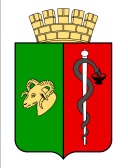 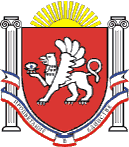 РЕСПУБЛИКА КРЫМЕВПАТОРИЙСКИЙ ГОРОДСКОЙ СОВЕТР Е Ш Е Н И ЕII созывСессия №8205.04.2024                                      г. Евпатория                                        № 2-82/2О создании временной комиссии В соответствии со ст. 35 Федерального закона от 06.10.2003 года № 131-ФЗ                         «Об общих принципах организации местного самоуправления в Российской Федерации»,  ст. 27 Закона Республики Крым от 21.08.2014 № 54-ЗРК «Об основах местного самоуправления в Республике Крым», ст. 36 Устава муниципального образования городской округ Евпатория Республики Крым, ст. 56 Регламента Евпаторийского городского совета, утвержденного решением Евпаторийского городского совета                                 от 23.09.2016 № 1-43/1,  с целью создания надлежащих условий для реализации полномочий представительного органа местного самоуправления, -городской совет РЕШИЛ:Создать временную комиссию по осуществлению контроля за исполнением администрацией города Евпатории Республики Крым и должностными лицами администрации города Евпатории Республики Крым полномочий по решению вопросов местного значения в части выполнения работ по благоустройству территорий на объекте «Капитальный ремонт набережной Лазурная, г. Евпатория, III участок».Утвердить следующий персональный состав временной комиссии:Председатель комиссии – Степанов Вячеслав Павлович, заместитель председателя Евпаторийского городского совета Республики Крым;Заместитель председателя комиссии – Попов Николай Георгиевич, депутат Евпаторийского городского совета Республики Крым второго созыва от КРО ПП ЛДПР – Либерально-демократическая партия РФ;Секретарь комиссии – Гатилова Анна Юрьевна, заместитель председателя КСП ГО Евпатория РК.Члены комиссии:Таранина Оксана Анатольевна, депутат Евпаторийского городского совета Республики Крым второго созыва от КРО ПП «КОММУНИСТИЧЕСКАЯ ПАРТИЯ РОССИЙСКОЙ ФЕДЕРАЦИИ»;Павицкая Светлана Викторовна, депутат Евпаторийского городского совета Республики Крым второго созыва от ЕМО КРО ВПП «ЕДИНАЯ РОССИЯ», Председатель комитета Евпаторийского городского совета по вопросам развития санаторно-курортного комплекса, туризма, инвестиционной деятельности и предпринимательства; Мурадян Мгер Сережаевич, депутат Евпаторийского городского совета Республики Крым второго созыва от ЕМО КРО ВПП «ЕДИНАЯ РОССИЯ»;Юхненко Роман Анатольевич, депутат Евпаторийского городского совета Республики Крым второго созыва от РО ПП СПРАВЕДЛИВАЯ РОССИЯ в Республике Крым;Мухсимов Гаяр Эркинович, депутат Евпаторийского городского совета Республики Крым второго созыва от ЕМО КРО ВПП «ЕДИНАЯ РОССИЯ», председатель комитета Евпаторийского городского совета Республики Крым по вопросам имущественных и земельных правоотношений, градостроительства, архитектуры, экологии и природных ресурсов; Батюк Валерий Васильевич – Председатель Общественного совета муниципального образования городской округ Евпатория Республики Крым (с согласия);представитель отдела городского строительства администрации города Евпатории Республики Крым (по представлению врио главы администрации города Евпатории Республики Крым);представитель департамента городского хозяйства администрации города Евпатории Республики Крым (по представлению врио главы администрации города Евпатории Республики Крым);представитель управления муниципального и финансового контроля администрации города Евпатории Республики Крым (по представлению врио главы администрации города Евпатории Республики Крым).Заседания временной комиссии проводятся по мере необходимости.Заседание временной комиссии правомочно, если на нем присутствуют более половины членов комиссии.Во время заседания временной комиссии ведется протокол заседания, который подписывается председательствующим на заседании. Решение временной комиссии принимается открытым голосованием большинством голосов от числа членов комиссии, присутствующих на заседании.Определить срок действия временной комиссии: со дня принятия настоящего решения и до 15.05.2024.По результатам работы временной комиссии не позднее 31.05.2024 представить Евпаторийскому городскому совету Республики Крым отчет, содержащий выводы и рекомендации по существу вопроса, в связи с которым она была создана.7. Установить, что временная комиссия осуществляет следующие полномочия:- анализ, обобщение, изучение материалов и результатов выполнения работ по благоустройству территорий на объекте «Капитальный ремонт набережной Лазурная, г. Евпатория, III участок»;- привлечение в установленном порядке к работе должностных лиц администрации города Евпатории Республики Крым в пределах компетенции;- инициирование вопросов о проведении проверок соответствующими контролирующими органами в пределах компетенции;- направление запросов в адрес соответствующих субъектов в установленном порядке;- дача рекомендаций администрации города Евпатории Республики Крым по вопросам компетенции комиссии;- дача заключений, рекомендаций в пределах своей компетенции.8. Настоящее решение вступает в силу со дня принятия и подлежит обнародованию на официальном портале Правительства Республики Крым – http://rk.gov.ru в разделе: муниципальные образования, подраздел – Евпатория, а также на официальном сайте муниципального образования городской округ Евпатория Республики Крым –                                                http://my-evp.ru в разделе Документы, подраздел – Документы городского совета в информационно-телекоммуникационной сети общего пользования.9. Контроль за исполнением настоящего решения возложить на комитет Евпаторийского городского совета Республики Крым по вопросам местного самоуправления, нормотворческой деятельности и регламента.Председатель Евпаторийского городского совета                                  	         Э.М. Леонова                        